PROFESSIONAL PORTFOLIO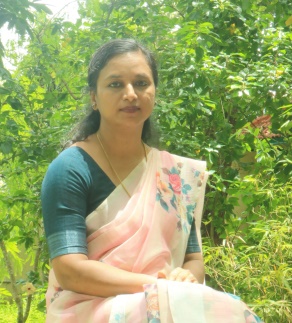 Name-                    Dr Reena Mohamed PM Designation-          Vice Principal,Assistant Professor & HoDDepartment-         EnglishOfficial Address-  Assistant Professor of EnglishPersonal address  :Nalakath House,PO Vadanappally, Thrissur Educational qualifications (PG onwards)Date of joining- 01-06-2011Experience in years- ElevenSubjects handling1. Introducing Literature- SemesterIAppreciating Poetry- Semester II(I BA English) 2.Appreciating Prose-Semester IIILiterary Criticism- Semester IV (II BA English) 3. Indian Writing in English and Language and Linguistics– Semester V 4.Film Studies and New Literatures in English- Semester VI(III BA English) 5. British Literature from Chaucer to 18th Century,19th Century Literature and Indian Literature in English- Semester 1, Literary Criticism and Theory Part 1 and Post Colonial Writings- semester II (I MA English)6. Twentieth Century British Literature Post 1940, Women’s Writing, Teaching of English- Semester III, English Literature in the Twenty First Century, Indian English Fiction, Malayalam Literature in English TranslationArea of interest - English Language Teaching and Post Colonial WritingsSpecialistaion- English Language and Literature  Publication details (in API format of referencing) Publications during the last 2 yearsPaper presentation details –presented a paper in National seminarFDP/PDP attended-2 refresher courses, 1 FDPMajor Seminar/Workshop participation- Participated in 10 seminarsConference/seminar chaired- 1 Acted as resource person/ Invited lectures delivered- NilAdditional duty other than teaching in the Department-Vice Principal  IQAC- Member,Advisory BoardPresiding Officer,Internal Compliance CommitteeConvenor-Grievance Redressal Cell Research interest and activities- Psychoanalytical studiesProfessional membership- Member in Indian Society of Training and Development Awards and recognition- NIL Consultancy services- NILQualification YearUniversityClass obtainedMA2007Annamalai University,Tamil NaduFirstBEd2003Institute of Advanced Studies in Education,ThrissurFirstPhD2021Bharathiar University NACategoryTitleIssue/ Proceedings including Impact Factor/ ISSNYearNational Journal“Dismantling Rasa in Life of Pi”Journal of the Asiatic Society of Mumbai0972-0766CARE listVol  XCVNo.302022National Journal